Text s úlohami XVNemusíte být nadšenými historiky, a přesto se můžete při práci s texty o dějinách hodně naučit. Dějiny tady figurují jen v roli výchozího textu, úlohy ověřují jazykové a čtenářské dovednosti. K tomu, abyste našli v textu jazykové chyby, poznali, jestli informace v textu je, nebo není, našli požadované informace nebo vybrali nejlepší opravu nedostatků v textu, není potřeba mít hlavu napěchovanou daty a událostmi...    Pracovní list pro žáky vyšších ročníků druhého stupně základních škol je součástí námětu Jak na přijímačky z češtiny, jehož  cílem je pomoci žákům při přípravě na přijímací zkoušky ke studiu na středních školách._________________________________________________Výchozí text k úlohám 1-4Největší katedrála na světěJustiniánovi prý vnukl představu o podobě katedrály anděl. Své božské dílo císař bohatě financoval, +++++ rostlo velkou rychlostí. Vysvěcení se Hagia Sofia dočkala už v roce 537 […]. Nic na tom nezměnilo ani silné zemětřesení z roku 558, při kterém se zřítila majestátní kopule. Byzanťané ji rychle nahradili novou, ještě hezčí. Ta sahá do úctyhodné výšky 55 metrů a má průměr 32 metrů. Snahou architektů bylo, aby byla co nejblíž Bohu a vypadala, že se vznáší. Aby se monstrózní kopule znovu nezřítila, podepřeli ji architekti postupně řadou polovičních kopulí a podpůrných zdí. To byla tehdy velká stavební novinka! Až do roku 1520, kdy dokončili katedrálu ve španělské Seville, byla Boží moudrost největší na světě.
(Časostroj, říjen 2013)1.	Které z následujících slov patří na vynechané místo (+++++) ve výchozím textu?A)	takžeB)	avšak C)	protožeD)	zatímco2.	Která z následujících částí výchozího textu vyjadřuje nepotvrzenou informaci?A)	Byzanťané ji rychle nahradili novou, ještě hezčí.B)	Nic na tom nezměnilo ani silné zemětřesení z roku 558C)	Justiniánovi prý vnukl představu o podobě katedrály anděl.D)	Snahou architektů bylo, aby byla co nejblíž Bohu a vypadala, že se vznáší.3.	Které z následujících tvrzení nejlépe vystihuje význam slova monstrózní ve výchozím textu?A)	Výrazně se liší od ostatních staveb.B)	Je ve skutečnosti menší, než vypadá.C)	Ideálně zapadá do vývoje architektury.D)	Završuje stavební úpravy předchozích let.4. 	Vypište z výchozího textu všechna pojmenování užitá pro katedrálu:5.	Uveďte rok, ve kterém se poprvé mohla v katedrále sloužit mše:(Brož, F. – Brožová, P.: 222 úloh k jednotným přijímačkám, Třebíč, Akcent 2015, s. 20-21, upraveno)Co jsem se touto aktivitou naučil(a):………………………………………………………………………………………………………………………………………………………………………………………………………………………………………………………………………………………………………………………………………………………………………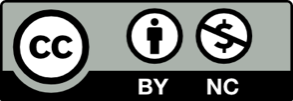 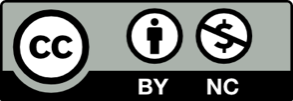 